Додатки та скан-копії  матеріалів учасник конкурсу «Найкращий молодий вчений року» заповнює за вказаним шаблоном, нумерує, відповідно називає та архівом надсилає голові НТСА інституту. Надсилати файли одним архівом з поміткою «Найкращий молодий вчений року». Архів називати по зразку "Ваш підсумковий бал_ВашеПрізвище_Номінація".Файл Анкети учасника називати по зразку «0.1.Анкета_Ваше Прізвище» Файл Методики розрахунку називати по зразку «0.2.Методика_Ваше Прізвище» Вся інформація виділена зеленим шрифтом представлена тільки для пояснення і полегшення заповнення форм, її Ви маєте замінити на свої рейтингові бали.Додаток 2Методика розрахунку інтегрованого показника діяльності молодого вченого за календарний рік, що передує року проведення КонкурсуНомінація «______________________________________________________»                                                        			Всього: ___25,31_____ балів                                                                                                			(сума балів)Учасник Конкурсу                        	___________     	___________________________                                                                       (підпис)                              Прізвище та ініціалиЗавідувач кафедри                        	___________     	___________________________                                    	                                (підпис)                          	Прізвище та ініціалиГолова НТСАІ                               	___________     	___________________________                                                                         (підпис)                          	Прізвище та ініціали* Зразок нумерації файлів в папці учасника відповідно до методики розрахунку, всі документи відправляються одним архівом на голову НТСАІ відповідного навчально-наукового інституту.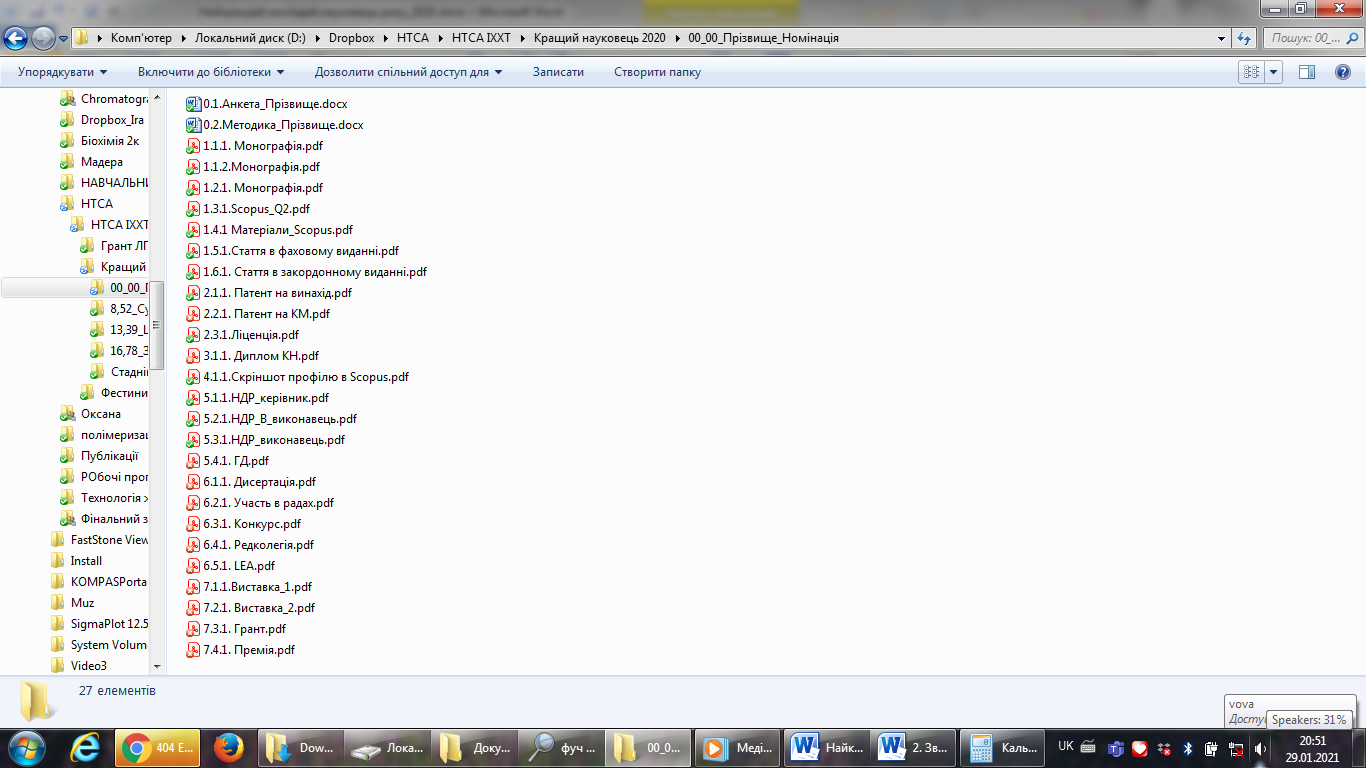 Вид діяльностіДокументи, що підтверджують достовірність інформації учасникаКількість балів за одиницюСума балів12341. Публікаційна активність (ПА), ваговий коефіцієнт 0,2221. Публікаційна активність (ПА), ваговий коефіцієнт 0,2221. Публікаційна активність (ПА), ваговий коефіцієнт 0,2221. Публікаційна активність (ПА), ваговий коефіцієнт 0,2221.1. Опублікування монографії / розділу монографіїКопія наукової публікації, для монографії – копія першої та другої сторінок (або посилання на відповідну роботу в інтернеті)15kl/n (для монографії), 
3kl/n (для розділу монографії )де  k=1 - укр.мовою за рішенням Вченої ради закладу вищої освіти; k=1,5 - офіційними мовами ЄС; l=1 - видання в Україні; l=1,5 - видання за кордоном;n – кількість авторів монографії (загалом).1.1.1.Вкажіть посилання на першу монографіїю / розділ; у папці файл  скану пронумеруйте відповідно  1.1.1. Введіть формулу розрахунку, наприклад: 15*1*1/5 = 31.1.2.Вкажіть посилання на другу монографіїю / розділ; у папці файл  скану пронумеруйте відповідно  1.1.2. Введіть формулу розрахунку, наприклад: 15*1*1/3 = 5Введіть суму балів за п. 1.1.Наприклад81.2. Опублікування монографії / розділу, що індексуються НМБД Scopus та/або Web of Science 
(Book chapter)Копія наукової публікації, для монографії – копія першої та другої сторінок (або посилання на відповідну роботу в інтернеті)60kl/n (для монографії), 
16kl/n (для розділу монографії )де  k=1 - укр.мовою за рішенням Вченої ради закладу вищої освіти; k=1,5 - офіційними мовами ЄС; l=1 - видання в Україні; l=1,5 - видання за кордоном
n – кількість авторів розділу монографії.1.2.1.Вкажіть посилання на першу монографіїю / розділ; у папці файл  скану пронумеруйте відповідно  1.2.1. Введіть формулу розрахунку, наприклад: 60*1,5*1,5/10 = 13,51.2.2. Вкажіть посилання на другу монографіїю / розділ…Введіть суму балів за п. 1.2.Наприклад13,51.3. Опублікування cтатей в журналах, що індексуються НМБД Scopus та/або Web of ScienceКопія наукової публікації, для монографії – копія першої та другої сторінок (або посилання на відповідну роботу в інтернеті)(15/n)×q,де  n – кількість авторів;q=1, якщо квартиль журналу Q=4 або за відсутності квартилю взагалі;q=2, якщо квартиль журналу Q=3;q=3, якщо квартиль журналу Q=2;q=4, якщо квартиль журналу Q=1..1.3.1.Вкажіть посилання на першу статтю; у папці файл  скану пронумеруйте відповідно  1.3.1. Введіть формулу розрахунку, наприклад: (15/2)*3 = 101.3.2. Вкажіть посилання на другу статтю…Введіть суму балів за п. 1.3.Наприклад101.4. Публікації в матеріалах конференцій, що входять до НМБД Scopus та/або Web of Science 
(Conference proceeding)Копія наукової публікації, для монографії – копія першої та другої сторінок (або посилання на відповідну роботу в інтернеті)5/n,де n – кількість авторів1.4.1.Вкажіть посилання на перші матеріали; у папці файл  скану пронумеруйте відповідно  1.4.1. Введіть формулу розрахунку, наприклад: 5/2 = 2,51.4.2. Вкажіть посилання на другі матеріали… Введіть суму балів за п. 1.4.Наприклад2,51.5. Статті у фахових виданнях УкраїниКопія наукової публікації, для монографії – копія першої та другої сторінок (або посилання на відповідну роботу в інтернеті)3/n,де n – кількість авторів 1.5.1.Вкажіть посилання на першу статтю; у папці файл  скану пронумеруйте відповідно  1.5.1. Введіть формулу розрахунку, наприклад: 3/3 = 11.5.2. Вкажіть посилання на другу статтю…Введіть суму балів за п. 1.5.Наприклад11.6. Статті у наукових закордонних виданнях за напрямком досліджень, які мають ISSN номерКопія наукової публікації, для монографії – копія першої та другої сторінок (або посилання на відповідну роботу в інтернеті)2/n (проте не більше 0,3), 
де n – кількість авторів1.6.1.Вкажіть посилання на першу статтю; у папці файл  скану пронумеруйте відповідно  1.6.1. Введіть формулу розрахунку, наприклад: 2/4 = 0,51.6.2. Вкажіть посилання на другу статтю…Введіть суму балів за п. 1.6.Наприклад0,5ВсьогоВсьогоВсього 52,52.      Отримання та використання об'єктів права інтелектуальної власності (ОПІВ), ваговий коефіцієнт 0,111*зараховуються лише ОПІВ, у яких власником майнових прав є Львівська політехніка2.      Отримання та використання об'єктів права інтелектуальної власності (ОПІВ), ваговий коефіцієнт 0,111*зараховуються лише ОПІВ, у яких власником майнових прав є Львівська політехніка2.      Отримання та використання об'єктів права інтелектуальної власності (ОПІВ), ваговий коефіцієнт 0,111*зараховуються лише ОПІВ, у яких власником майнових прав є Львівська політехніка2.      Отримання та використання об'єктів права інтелектуальної власності (ОПІВ), ваговий коефіцієнт 0,111*зараховуються лише ОПІВ, у яких власником майнових прав є Львівська політехніка2.1. Отримання патентів на винаходи або на промислові зразкиКопія охоронного документа (або позитивного рішення)10k/n,де k=1 - видання в Україніk=2 - видання за кордономn – кількість авторів охоронного документа2.1.1.Вкажіть посилання на перший документ; у папці файл  скану пронумеруйте відповідно  2.1.1. Введіть формулу розрахунку, наприклад: 10*1/5 = 22.1.2. Вкажіть посилання на другий документ…Введіть суму балів за п. 2.1.Наприклад22.2. Патенти на корисні моделіКопія охоронного документа (або позитивного рішення)5/n,де n – кількість авторів охоронного документа2.2.1.Вкажіть посилання на перший документ; у папці файл  скану пронумеруйте відповідно  2.2.1. Введіть формулу розрахунку, наприклад: 5/5 = 12.2.2. Вкажіть посилання на другий документ…Введіть суму балів за п. 2.2.Наприклад12.2. Патенти на корисні моделіКопія охоронного документа (або позитивного рішення)5/n,де n – кількість авторів охоронного документа2.2.1.Вкажіть посилання на перший документ; у папці файл  скану пронумеруйте відповідно  2.2.1. Введіть формулу розрахунку, наприклад: 5/5 = 12.2.2. Вкажіть посилання на другий документ…Введіть суму балів за п. 2.2.Наприклад12.3. Кількість ОПІВ, що комерціалізовано (обсягом не менше, ніж 5 тис. грн.)Копія документа, що підтверджує комерціалізацію20/n,де n – кількість авторів охоронного документа2.3.1.Вкажіть за наявності посилання на перший документ; у папці файл  скану пронумеруйте відповідно  2.3.1. Введіть формулу розрахунку, наприклад: 20/4 = 52.3.2. Вкажіть посилання на другий документ…Введіть суму балів за п. 2.3.Наприклад5ВсьогоВсьогоВсього 83. Отримання наукових ступенів (НС), ваговий коефіцієнт 0,1673. Отримання наукових ступенів (НС), ваговий коефіцієнт 0,1673. Отримання наукових ступенів (НС), ваговий коефіцієнт 0,1673. Отримання наукових ступенів (НС), ваговий коефіцієнт 0,1673.1. Кандидата наук до 28 роківКопія диплому про присудження наукового ступеня (за конкурсний рік)53.1.1. У папці файл  скану пронумеруйте відповідно  3.1.1. 5Введіть суму балів за п. 3.1.Наприклад53.2. Доктора наук до 35 роківКопія диплому про присудження наукового ступеня (за конкурсний рік)83.2.1. У папці файл  скану пронумеруйте відповідно  3.2.1. ВсьогоВсьогоВсього 54. Цитованість (Ц) за даними НМБД Scopus, ваговий коефіцієнт 0,0834. Цитованість (Ц) за даними НМБД Scopus, ваговий коефіцієнт 0,0834. Цитованість (Ц) за даними НМБД Scopus, ваговий коефіцієнт 0,0834. Цитованість (Ц) за даними НМБД Scopus, ваговий коефіцієнт 0,0834.1. Підвищення       h-індексу*пункт враховується, починаючи від hmin=3Скріншот профіля автора у НМБД Scopus. Обов'язковою умовою є відображення у профілі автора приналежності до Львівської політехнікина 1 пункт – 10 балівна 2 пункти – 20 балівна 3 і більше пунктів – 30 балів4.1.1.Вкажіть посилання на профіль; у папці файл  скріну пронумеруйте відповідно  4.1.1.  10Введіть суму балів за п. 4.1.Наприклад10ВсьогоВсьогоВсього 105. Участь у науково-дослідних роботах та виконання госпдоговорів (НДР) з фінансуванням, ваговий коефіцієнт 0,2225. Участь у науково-дослідних роботах та виконання госпдоговорів (НДР) з фінансуванням, ваговий коефіцієнт 0,2225. Участь у науково-дослідних роботах та виконання госпдоговорів (НДР) з фінансуванням, ваговий коефіцієнт 0,2225. Участь у науково-дослідних роботах та виконання госпдоговорів (НДР) з фінансуванням, ваговий коефіцієнт 0,2225.1. КерівникТитульна сторінка та перелік виконавців НДР, ДБ, НФДУ, ДЗ грантів з візою завідувача кафедри10k, деk=1- вітчизняні НДРk=2 - міжнародні НДР5.1.1. У папці файл  скан першої НДР пронумеруйте відповідно  5.1.1. Введіть формулу розрахунку, наприклад: 10*1 = 105.1.2. У папці файл  скан другої НДР пронумеруйте відповідно  5.1.2...Введіть суму балів за п. 5.1.Наприклад105.2. Відповідальний виконавецьТитульна сторінка та перелік виконавців НДР, ДБ, НФДУ, ДЗ грантів з візою завідувача кафедри8k, деk=1- вітчизняні НДРk=2 - міжнародні НДР5.2.1. У папці файл  скан першої НДР пронумеруйте відповідно  5.2.1. Введіть формулу розрахунку, наприклад: 8*1 = 85.2.2. У папці файл  скан другої НДР пронумеруйте відповідно  5.2.2...Введіть суму балів за п. 5.2.Наприклад85.3. ВиконавецьТитульна сторінка та перелік виконавців НДР, ДБ, НФДУ, ДЗ грантів з візою завідувача кафедри6k, деk=1- вітчизняні НДРk=2 - міжнародні НДР5.3.1. У папці файл  скан першої НДР пронумеруйте відповідно  5.3.1. Введіть формулу розрахунку, наприклад: 6*1 = 65.3.2. У папці файл  скан другої НДР пронумеруйте відповідно  5.3.2...Введіть суму балів за п. 5.3.Наприклад65.4. ГоспдоговориКопія підтверджуючих документів (вказана сума і позиція).k*b, деb=2 для керівника
b=1,5 для відповід. виконавця
b=1 для виконавця
k=0,5         до 20 тис. грн
k=1 від 20 до 50 тис. грн
k=2 від 50 до 100 тис. грн 
k=4 від 100 до 500 тис. грн 
k=5 від 500 до 1000 тис. грн 
k=6 від 1000 тис. грн5.4.1. У папці файл  скан першого ГД пронумеруйте відповідно  5.4.1. Введіть формулу розрахунку, наприклад: 1*2 = 25.4.2. У папці файл  скан другого ГД пронумеруйте відповідно  5.4.2...Введіть суму балів за п. 5.4.Наприклад2ВсьогоВсьогоВсього 266. Науково-організаційна діяльність (НОД), ваговий коефіцієнт 0,0566. Науково-організаційна діяльність (НОД), ваговий коефіцієнт 0,0566. Науково-організаційна діяльність (НОД), ваговий коефіцієнт 0,0566. Науково-організаційна діяльність (НОД), ваговий коефіцієнт 0,0566.1. Захист дисертації на здобуття наукового ступеня під керівництвом учасника КонкурсуАвтореферат дисертації або копія документа, що підтверджує12 6.1.1.Вкажіть посилання на дисертацію; у папці файл  скану сторінок пронумеруйте відповідно  6.1.1. 12Введіть суму балів за п. 6.1.Наприклад126.2. Участь у одноразових радах по захисту дисертацій і/або експертних групах МОН, НАЗЯВОКопія документа, що підтверджує участь8 6.2.1.Вкажіть посилання на ресурс; у папці файл  скану сторінок пронумеруйте відповідно  6.2.1. 86.2.2. Вкажіть посилання на ресурс та пронумеруйте відповідно  6.2.2...Введіть суму балів за п. 6.2.Наприклад86.3. Перемога (призове місце) студента у всеукраїнському або міжнародному конкурсі студентських наукових робіт під керівництвом учасника КонкурсуКопія документа, що підтверджує перемогу студента із зазначенням керівникапризове місце – 4перемога – 8
6.3.1. У папці файл  скану  пронумеруйте відповідно  6.3.1.Введіть формулу розрахунку, наприклад: 46.3.2. У папці файл  скану пронумеруйте відповідно  6.3.2...Введіть суму балів за п. 6.3.Наприклад46.4. Членство у редакційній колегії наукових журналів (не більше 1 журнал)Копія сторінки, де зазначено список членів редакційної колегіїжурнали, що видаються українською мовою та змішаними мовами – 5журнали, що видаються офіційними мовами ЄС – 106.4.1. У папці файл  скану  пронумеруйте відповідно  6.4.1.Введіть формулу розрахунку, наприклад: 56.4.2. У папці файл  скану пронумеруйте відповідно  6.4.2... Введіть суму балів за п. 6.4.Наприклад56.5. Членство в організаційному чи програмному комітеті наукової конференції Litteris Et ArtibusКопія сторінки, де зазначено список членів орг. чи програмного комітету конференції66.5.1. У папці файл  скану  пронумеруйте відповідно  6.5.1.Введіть формулу розрахунку, наприклад: 6Введіть суму балів за п. 6.5.Наприклад6ВсьогоВсьогоВсього 357. Результативність участі у конкурсах, перемоги та інше (РУК), ваговий коефіцієнт 0,1397. Результативність участі у конкурсах, перемоги та інше (РУК), ваговий коефіцієнт 0,1397. Результативність участі у конкурсах, перемоги та інше (РУК), ваговий коефіцієнт 0,1397. Результативність участі у конкурсах, перемоги та інше (РУК), ваговий коефіцієнт 0,1397.1. Проведення персональних виставокДокумент, що підтверджує проведення виставкив Україні – 5за кордоном – 107.1.1. У папці файл  скану  пронумеруйте відповідно  7.1.1.Введіть формулу розрахунку, наприклад: 57.1.2. У папці файл  скану пронумеруйте відповідно  7.1.2...Введіть суму балів за п. 7.1.Наприклад57.2. Здобуття призового місця на наукових виставкахКопія документа, що підтверджує перемогув Україні – 5за кордоном – 107.2.1. У папці файл  скану  пронумеруйте відповідно  7.2.1.Введіть формулу розрахунку, наприклад: 5Введіть суму балів за п. 7.2.Наприклад57.2. Здобуття призового місця на наукових виставкахКопія документа, що підтверджує перемогув Україні – 5за кордоном – 107.2.1. У папці файл  скану  пронумеруйте відповідно  7.2.1.Введіть формулу розрахунку, наприклад: 5Введіть суму балів за п. 7.2.Наприклад57.3. Здобуття і/або виконання індивідуальних і колективних грантівКопія документа, що підтверджує перемогудержавних – 7закордонних – 147.3.1. У папці файл  скану  пронумеруйте відповідно  7.3.1.Введіть формулу розрахунку, наприклад: 7Введіть суму балів за п. 7.3.Наприклад77.4. Здобуття наукових премій, стипендійКопія документа, що підтверджує перемогудержавних – 7закордонних – 147.4.1. У папці файл  скану  пронумеруйте відповідно  7.4.1.Введіть формулу розрахунку, наприклад: 7Введіть суму балів за п. 7.4.Наприклад7ВсьогоВсьогоВсього24Сумарна кількість балівІпДМВ = 0.222ПА + 0.111ОПІВ + 0.167НС + 0.083Ц + 0.222НДР + 0.056НОД + 0.139РУК = 0.222*52,5 + 0.111*8 + 0.167*5 + 0.083*10 + +0.222*26 + 0.056*35 + 0.139*24 = = 11.66 + 0.89 + 0.86 + 0.83+5.77+1.96+3.34 = 25.31Сумарна кількість балівІпДМВ = 0.222ПА + 0.111ОПІВ + 0.167НС + 0.083Ц + 0.222НДР + 0.056НОД + 0.139РУК = 0.222*52,5 + 0.111*8 + 0.167*5 + 0.083*10 + +0.222*26 + 0.056*35 + 0.139*24 = = 11.66 + 0.89 + 0.86 + 0.83+5.77+1.96+3.34 = 25.31Сумарна кількість балівІпДМВ = 0.222ПА + 0.111ОПІВ + 0.167НС + 0.083Ц + 0.222НДР + 0.056НОД + 0.139РУК = 0.222*52,5 + 0.111*8 + 0.167*5 + 0.083*10 + +0.222*26 + 0.056*35 + 0.139*24 = = 11.66 + 0.89 + 0.86 + 0.83+5.77+1.96+3.34 = 25.31 25,31